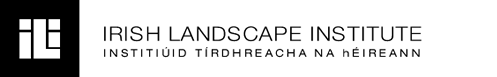 Existing Practitioner Route to ILI Corporate Membership (Viva Voce)Application Form 2020experienced practitioner route to CORPORATE MEMBERSHIP OF THE ILI - viva voceApplicant InformationFull name:Date of birth:Current home address: City:County:Country:Eir / Postcode:Contact Phone:Contact email: Landscape Areas of practice (Place X as appropriate) Which of the following ILI areas of practice best describes your interests and knowledge?type of applicant (Place X as appropriate) ACADEMIC QUALIFICATION information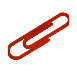 OTHER aCADEMIC or professional QUALIFICATIONScurrent Employment InformationPrevious EMPLOYMENT INFORMATIONPROFESSIONAL STANDARDS statementIn the space below, please complete a short professional standards statement that demonstrates both your understanding of what it means to be a professional, and your personal commitment to upholding the ILI’s Code Ethics and Professional Conduct.  Please visit the ILI website to view this document.   http://www.irishlandscapeinstitute.com/wp-content/uploads/2012/08/ILI_Code_of_Ethics_and_Professional_Conduct_2012.pdfPlease also include evidence of the CPD you have completed within the 3 years.  Please use no more than 500 words and attach as a separate sheet if necessary. REFERENCESApplicants should prepare for the necessary Viva Voce Interview by reference to the following subject matter: - 1.	Professional judgment, ethics and values1A	Understand what it means to be a professional; the ethical dimension of your actions and responsibilities as a qualified landscape professional  1B	Understand and act in accordance with the ILI’s Code of Conduct and all regulatory documents, acting responsibly and professionally in all of your dealings   1C       Understand the wider contexts in which landscape decisions are made  1D	Recognise the expertise of, and adhere to good practice in working with, professionals from other disciplines  1E       Understand the importance of developing and maintaining your             competence as a professional   2.	Organisation and management2A 	Understand the legal requirements and obligations which impact on practices and organisations   2B	Understand the landscape professional’s legal liabilities and duties  2C	Understand and observe all Health & Safety requirements and guidelines   2D	Understand how to represent and promote services offered by a    department, practice or agency, and the different routes and approaches by which organisations may obtain work 2E	Understand and describe the various ways in which organisations are selected, appointed and remunerated to undertake work  2F	Adhere to good management practice    3.	Assessment and analysis3A	Are aware of and understand the legislation, requirements, procedures and policies which may affect your work   3B	Understand how to identify client requirements and take steps to establish a professional working relationship3C	Understand how to identify user/stakeholder requirements and expectations  3D	Understand and are able to utilise the various techniques involved in assessing the significance and context of the landscape/site 3E	Understand how to record and report the findings of assessments appropriately 4.	Implementation4A	Understand and can describe how detailed project plans and budgets are developed with clients 4B   	Understand how tendering processes for contractors are managed on behalf of the client   4C 	Understand and describe how to agree contractual arrangements for work with contractors  4D 	Understand and describe how to monitor and control projects  4E	Understand and describe how to manage project completion and handover Landscape planningLandscape managementLandscape designUrban designLandscape scienceOther (please state): ILI Recognised Degree in Landscape Architecture or equivalent .ILI Recognised Degree in Landscape Architecture or equivalent .I have a non-ILI recognised degree but an IFLA Europe recognised qualificationI have a qualification recognised by a member association of IFLA World but not recognised by IFLA Europe.I am a member of another National Association recognised by IFLA and wish to also become a member of ILI.University, college or other institution: Full name of course:  Full title of qualification/level of attainment (e.g. BA, BSc, DipLA): Date awarded: University, college or other institution: Full name of course: Full title of qualification/level of attainment:  Date awarded: EXPERIENCED PRACTITIONER ROUTE TO CORPORATE MEMBERSHIP OF THE ILI – VIVA VOCECurrent employer (including department): Job title: Start date: Details of Job Role: Continue on additional page if necessary……Employer: Job title: Dates of employment:  Please attach a CV that details your relevant professional experience, explaining any gaps in employment if requiredPlease give the names of two referees who support your application.  These individuals should be current or former employers, senior work colleagues or people who are otherwise aware of your work as a landscape professional. Name of Reference No. 1:………………………………………………………………Relationship to Applicant:…………………………………………………………………Postal Address (required):………………………………………………………………..Contact Telephone Number (required):……………………………………………Email (optional):……………………………………………………………………………..Name of Reference No. 2:………………………………………………………………Relationship to Applicant:…………………………………………………………………Postal Address (required):………………………………………………………………..Contact Telephone Number (required):……………………………………………Email (optional):……………………………………………………………………………..VIVA VOCE INTERVIEW HOW DID YOU FIND OUT ABOUT THE LANDSCAPE INSTitUTE?  (PLACE X as Appropriate) HOW DID YOU FIND OUT ABOUT THE LANDSCAPE INSTitUTE?  (PLACE X as Appropriate) HOW DID YOU FIND OUT ABOUT THE LANDSCAPE INSTitUTE?  (PLACE X as Appropriate) HOW DID YOU FIND OUT ABOUT THE LANDSCAPE INSTitUTE?  (PLACE X as Appropriate)ILI websiteOther website – please listPublications Other media (TV, newspaper, radio, magazine, social media)Employer University/UCAS fairILI event or training courseILI representative or memberWord of mouthOther (please state)12. declarations I, the undersigned, confirm that the statements made by me on this application are a true account. I understand that this application for full professional status (corporate membership) will be assessed by the Council of the ILI.I further understand that an application fee of €179 is payable with this form. (This will transfer to membership if accepted)12. declarations I, the undersigned, confirm that the statements made by me on this application are a true account. I understand that this application for full professional status (corporate membership) will be assessed by the Council of the ILI.I further understand that an application fee of €179 is payable with this form. (This will transfer to membership if accepted)I understand that if my application is successful then I will be elected a Full Member of the Landscape Institute and shall be bound by the ILI Charter, the ILI By-Laws and the ILI Code of Conduct.I understand that the ILI reserves the right to terminate my membership if I fail to pay my membership subscription on time.I further understand that I may terminate my membership at any time by giving written notice to the ILI; if I choose to resign I will be invoiced for any outstanding membership fees relating to that part of the subscription year during which I remained a Member. Finally, I understand that details of my name, contact details and qualifications will be recorded on the ILI database. All information provided will be used for processing my annual membership and supplying me with information about the ILI and the landscape profession.I agree that my name and membership category will be published on the Members’ area of the ILI website, which is password protected.I understand that if my application is successful then I will be elected a Full Member of the Landscape Institute and shall be bound by the ILI Charter, the ILI By-Laws and the ILI Code of Conduct.I understand that the ILI reserves the right to terminate my membership if I fail to pay my membership subscription on time.I further understand that I may terminate my membership at any time by giving written notice to the ILI; if I choose to resign I will be invoiced for any outstanding membership fees relating to that part of the subscription year during which I remained a Member. Finally, I understand that details of my name, contact details and qualifications will be recorded on the ILI database. All information provided will be used for processing my annual membership and supplying me with information about the ILI and the landscape profession.I agree that my name and membership category will be published on the Members’ area of the ILI website, which is password protected.Signature:Date: